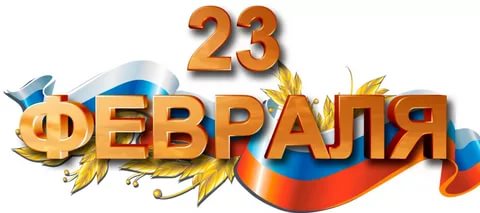 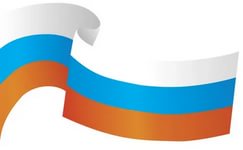 № п/пМероприятиеДата, время и место проведенияПраздничный тематический концерт «Отчизны верные сыны»21.02.2020.18:00СП «Дом Культуры  п.Майский»Праздничный танцевальный вечер «Самоволочка»21.02.202021:00МАУ «ККДЦ»
пр-т Маяковского 9Концерт «Гордись, Отчизна, славными сынами!»22.02.202014:00МАУ «ККДЦ»пр-т Маяковского 9Концерт – поздравление к Дню 23 февраля  «Восточная сказка», студия   танца  «Жадди»22.02.202015:00СП «Дом Культуры  п.Майский»Военно-спортивная игра «Патриот»23.02.2020г9:00СП «Оверятский дом культуры»Игровая программа «Игрище в Заговенье», посвященная встрече весны и началу масленичной недели23.02.2020г. 11:00у Храма Св.ЕкатериныИгровая программа «Мальчишки бравые»23.02.202012:00пл. МАУ «ККДЦ»пр-т Маяковского 9Праздничный концерт «Защитникам Отечества посвящается»23.02.2020гв 14:00СП «Оверятский дом культуры»Праздничный вечер отдыха «Разрешите представиться», посвященный Дню защитника Отечества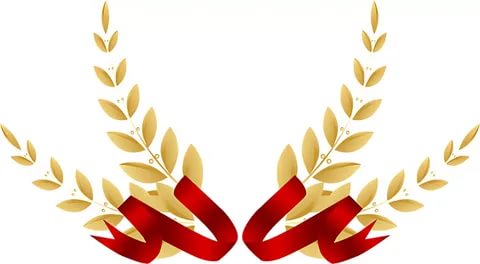 23.02.2020г.,18:00«Дворец культуры Гознака», фойеПраздничный концерт «Держава армией крепка», посвященный Дню защитника Отечества24.02.2020г15:00«Дворец культуры Гознака», б/залОперетта «Призрак оперы»24.02.202018:00МАУ «ККДЦ»пр-т Маяковского 9